Michael L. Licardo						Welder / Fabricator (SMAW) 	OBJECTIVE	With plenty of experience working for fabrication companies, I am a suitably qualiﬁed fabrication welder with a great deal knowledge of safety system and operating welding equipment in workshops and manufacturing facilities. I am well versed in welding to schematics and plans including interpreting many architectural drawings. I am also experienced with making inspections and test cuts of ﬁnished products. Able to work on my own or as part of a team. I can also operate semi-automatic spot-welding equipment. I am knowledgeable with oxyacetylene and tungsten insert gas welding equipment.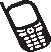 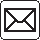 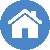  	PROFILE SUMMARY:	College Undergraduate - Instrumentation Technology, NCII holder of Welder (SMAW).Dependable, knowledgeable, and talented professional welder with 9 to 10 years experience.Excellent awareness in quality management and health, safety & health standard (OSH) and Institution of occupational interpret (IOSH V5).Efﬁcient with ability to read and draw any prints necessarily to complete any industrial, commercial, or residential job.Multiple college educated and experience in drafting design and reading blueprints.H-Vac Design and Construction apprentice with 9 years experience in the construction units.Has excellent interpersonal skills to sustain good coordination with different types of people.Capable to work under pressure with less supervision team player and listener to details. 	EXPERIENCE	GAD BUILDERS AND ENTERPRISES INC. 		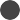 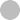 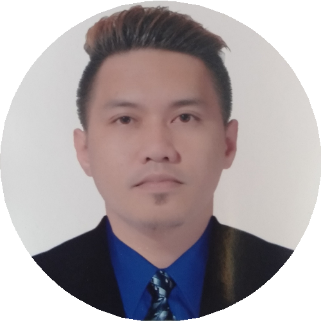 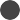 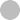 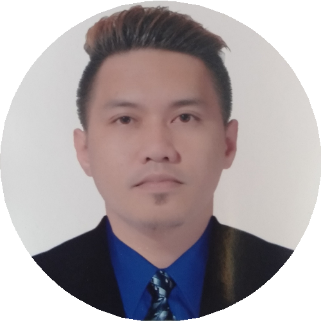 Welder/ FabricatorMay 13, 2021 – February (up to date)CLIENTFlour Daniel CorporationJG Summit Petrochemical Plant Brgy. Simlong Batangas CityPROJECTFoundation of Oil and Water Tank/Double slab Project.Construction and DemolitionCLIENTSteel Asia Lemery Works Mataas na Bayan, Lemery, Bats.PROJECTConstruction of Equipment WarehouseAtlantic Gulf & Paciﬁc Company Manila(AG&P) | Welder/FabricatorMarch 26, 2019 – February 8, 2021CLIENTJG Summit Petrochemical Plant OSBL/VPCI Brgy. Simlong, Bats. CityPROJECTPackage I Expansion ProjectWiz Winner Construction Services, Inc.  Welder/FabricatorMay 11, 2017 – January 28, 2019CLIENTProctor & Gamble Cabuyao Plant Light Industrial Science Park 1PROJECTElectrical, Civil, Mechanical WorksCLIENTUniliver (DHL)Laguna International Industrial ParkPROJECTConstruction of Road 1 to Road 4CLIENTB/E Arospace B.V (PhilBranch) - Rockwell CollinsFirst Philippine Industrial Park (FPIP)PROJECTMechanical Piping/CoolantArthur Blanco Construction and Development Corp.  Welder/FabricatorJanuary 16, 2016 – February 23, 2017CLIENTCompany Engaged in ContractorPROJECTPCAB List of Licensed ContractorsCesco Offshore Construction Services, Inc.  Welder/FabricatorJuly 10, 2014 – November 18, 2015CLIENTKeppel ShipyardPROJECTCompressed Gas lines, Piping,                      Pre FabricationsKeppel Shipyard Batangas Welder FabricatorMarch 20, 2013 – April 27, 2014San Miguel, Bauan, Batangas	EDUCATION	Technical Education and Skills Development AuthorityTESDA / WELDER – (SMAW) Shielded Metal Arc WeldingTesda Training Center, Batangas CityJune – November 2012Instrumentation Technology University of Batangas Knowledge in Electrical Trouble Shooting, Motor ControlInstruments Technical Drawings and Plan2010 – 2012San Pascual National High SchoolGraduate 2009 – 2010San Antonio Elementary SchoolGraduate 2002 - 2003	DUTIES & RESPONSIBILITIES:	A Welder is responsible for assembling pieces of metal together or repairing damage in metal components using heavy machinery that emits high heat, melting the metal into shape.Include reviewing blueprints, cutting metal into the appropriate shape and smoothing molten metal to remove creases.Determining the appropriate welding equipment or method based on requirements.Setting up components for welding according to speciﬁcations.Operate angle grinders to prepare the parts that must be welded.Test and inspect welded surfaces and structure to discover flaws.Maintain equipment in a condition that does not compromise safety.Read blueprints and drawing and take or read measurements to plan lay out and procedures.Weld components using manual or semi-automatic welding equipment in various positions (vertical, horizontal, or overhead).Manage work with help of manual welding machine and melt metals for various processes. 	TRAININGS & CERTIFICATES:	November 15, 22, 29 - December 6, 2015Synerquest Management Consultancy Services, Inc | Basic Occupational Safety & Health (BOSH)October 4, 11, 25 - November 8, 2015Synerquest Management Consultancy Services, Inc. | Construction Occupational Safety & Health (COSH)February 18, 2021 - February 25, 2021Philippine Red Cross Batangas Chapter | Occupational First Aid & Basic Life SupportFebruary 3, 2017Cps5 Corporation OSHC DOLE | Conﬁned Space Entry Training (CSE)Technical Education and Skills Development AuthorityTESDA / WELDER – (SMAW) Shielded Metal Arc WeldingTesda Training Center, Batangas CityJune – November 2012May 11, 2012 - May 15, 2012Almeda Foundation (Charity & Economy Redﬁned) | InstrumentationI hereby certify that the above information is true and correct according to the best of my knowledge and belief.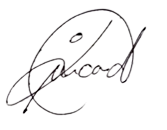 		Michael L. Licardo